Սյունիք մարզ Հայաստանում։ Գտնվում է հանրապետության հարավում։ Սահմանակից է Իրանին, արևմուտքից՝ Նախիջևանին, արևելքից ԼՂՀ-ին, իսկ հյուսիսից Վայոց Ձորին։Բովանդակություն [թաքցնել] 1 Աշխարհագրություն2 Պատմություն3 Քաղաքներ4 Գյուղեր5 Ենթակառուցվածք6 Պատմամշակութային հուշարձաններ7 Տես նաև8 Ծանոթագրություններ9 Արտաքին հղումներԱշխարհագրություն[խմբագրել]Սյունիքի մարզի տարածքի մեծ մասը կազմում են ժայռերը, լեռնաշղթաները և անդնդախոր ձորերը, որոնց միջով հոսում են լեռնային գետակներ։ Ամենամեծ գետը Որոտանն է։ Սյունիքի միջին բարձրությունը ծովի մակարդակից 2.200 մ է։ Ամենաբարձր լեռնագագաթներն են Կապուտջուղը (3.904), Ծղուկը (3.581), Մեծ Իշխանասարը (3.550) և այլն։ Սյունիքը կոչվում է նաև Զանգեզուր, Սիսական։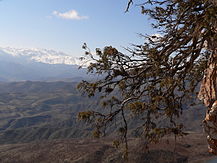 Սյունիքի բնապատկեր. ժայռերից կախված ծառեր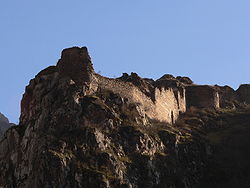 Բաղաբերդ, Սյունիքի ամենահին ու հռչակավոր ամրոցներից մեկըՊատմություն[խմբագրել]  Պատմական նահանգի մասին տես Սյունիք նահանգ 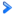 Պատմականորեն Սյունիքը Մեծ Հայքի 15 նահանգներից մեկն է կազմում, որը վարչականորեն բաժանված է եղել 12 գավառների։ Սիսական աշխարհը հռչակված է եղել իր երկնամբարձ ամրոցներով ու հազարամյա վանքերով։ Այստեղ էր գտնվում 13-րդ դարում ստեղծված Հայաստանի ամենահին համալսարանը՝ Գլաձորը։ Միջնադարյան Սյունիքը շատ ավելի մեծ տարածք էր գրավում, քան այժմ։ Այն ժամանակ Վայոց Ձորը, Գեղարքունիքը, Նախիջևանի մեծ մասը և ներկայիս Լեռնային Ղարաբաղի մի մասը Սյունիքի իշխանների տիրույթների մեջ էին մտնում։X-XII դարերում Սյունիքը թագավորություն էր, որտեղ իշխում էր Սիսական տոհմը։ Հետագայում այստեղ իշխանել է Օրբելյան տոհմը։ Հայտնի է հատկապես կոմսՏարսայիճ Օրբելյանը։ Նրա զավակ Ստեփանոս Օրբելյանը՝ Սյունիքի մետրոպոլը, XIII դարում գրել է «Սյունիքի պատմություն» մեծարժեք պատմագրությունը։1918-1920 թթ Սյունիքը, ինչպես նաև Նախիջևանը և Արցախը, դարձել էր վիճելի տարածք Հայաստանի և Ադրբեջանի հանրապետության միջև։ 1920-ի դեկտեմբերի 2-ին Թուրքիան, որն այդ ժամանակ գրավել էր Հայաստանի Հանրապետության մեծ մասը, ստիպեց հայկական կառավարությանը ստորագրել Ալեքսանդոպոլի համաձայնագիրը, որով Հայաստանը Ադրբեջանին էր հանձնում Սյունիքը։ Սակայն Սյունիքի հայ բնակչությունը չճանաչեց այս համաձայանգիրը և զինված պայքարի ելավ Գարեգին Նժդեհի հրամանատարությամբ։Սյունիքը անկախ մնաց նույնիսկ այն ժամանակ, երբ բոլշևիկները գրավել էին Հայաստանի Հանրապետության մնացած մասն ամբողջությամբ։ 1920-ի սկզբներին, երբ բոլշևիկները ճնշեցին հայերիփետրվարյան ապստամբությունը, կառավարության շատ անդամներ և սպաներ նահանջեցին Սյունիք։ Շուտով այստեղ հռչակվեց Լեռնահայաստանի հանրապետությունը, իսկ Գարեգին Նժդեհը ընտրվեց վարչապետ։ Կարմիր բանակը միայն կատաղի կռիվներ և բազմաթիվ զոհեր տալուց հետո կարողացավ այն գրավել 1921-ին։Հայկական ԽՍՀ-ում Սյունիքը առանձին վարչական միավոր չէր կազմում, այլ բաժանված էր մի քանի շրջանների։ Հայաստանի Հանրապետության վերանկախացումից հետո Սյունիքը կրկին ինքնուրույն մարզ է կազմում։Քաղաքներ[խմբագրել]Կապան 46.600 (բնակչությունը ըստ 2008-ի[1])Գորիս 20.840Դաստակերտ 317Սիսիան 16.823Քաջարան 7.976Ագարակ 4.801Մեղրի 4.514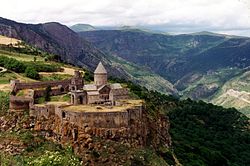 Տաթևի վանքԳյուղեր[խմբագրել]     Հիմնական հոդված՝ Սյունիքի մարզի գյուղերի ցանկԵնթակառուցվածք[խմբագրել]2006 թվականից Սյունիքով է անցնում Հայ-իրանական գազամուղը։ Նախատեսվում է մոտ ապագայում ստեղծել երկաթուղային հաղորդակցություն։Պատմամշակութային հուշարձաններ[խմբագրել]Տաթև, ամրացված վանք, Սյունիքի հոգևոր կենտրոնը։ՎահանավանքՈրոտնավանքՀարանց անապատԲղենո-ՆորավանքԵրիցավանքՍիսավանի եղեկեցիԵրնջակ բերդԲաղաբերդՇլորուտի բերդՔարահունջՈղտասարի ժայռապատկերներԿուլձորի քարայր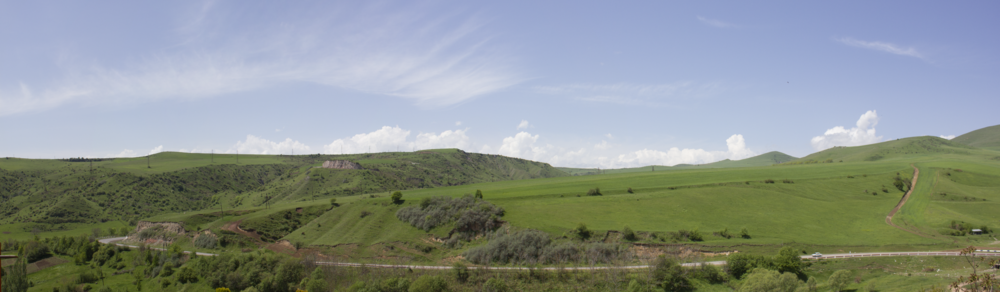 Երևան-Գորիս ավտոճանապարհի համայնապատկեր Սյունիքի մարզում